CURRICULUM VITAE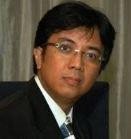 PERSONAL IDENTITYEducational BackgroundRecent Research In The Last 5 YearsRecent Community Services (Last 5 Years)Innovation In The Last 5 YearsRecent Publication In The Last 5 YearsParticipants In The Seminar In The Last 5 YearsF. Book Works in the Last 5 YearsH. Recent Intellectual Property Rights In The Last 5 YearsBandung, January 2021Harry Nuriman, M.Si. Reg. No. 1171100211Full NameHarry Nuriman, S.S., M.Si.2GenderMale3Rank/PositionAsisten Ahli4Reg. No.117 110 0215NIDN00180269086Place and Date of BirthBandung, 18 February 19697E-mailharrynuriman@itb.ac.id xinatrium@gmail.com8Phone+628115471839Office AddressKK Ilmu-Ilmu Kemanusiaan, FSRD ITB, Jl. Ganesha no10 Bandung10Phone /Faks+62-22-2500078/+62-22-250007812Teaching subject1 Filsafat Ilmu12Teaching subject2 Pendidikan Kewarganegaraan12Teaching subject3 Corporate Social Responsibility12Teaching subject4 Academic Presentation Skills12Teaching subject5 Critical Reading and WritingS-1S-2S-3InstitutionsUniversitas Padjadjaran, BandungUniversitas Mulawarman, SamarindaInstitut Teknologi Bandung (ongoing)Field of StudySastra InggrisPengelolaan Sumber Daya Alam & LingkunganIlmu Seni Rupa & DesainYear of Sign-in andGraduation1987-19922006-20092016-...ThesesBerhala Orang Amerika: TheAmerican Dream dalam Tiga NovelPersepsi Masyarakat Terhadap ProgramCSR PT Weda Bay Nickel dalam PeningkatanKesejahteraan danDekonstruksi Visual MultidimensiPangeran DiponegoroPengelolaan Lingkungan diHalmahera TengahName Supervisor/ PromoterRudi Wilson, M.SiProf. Dr. LambangSubagiyoProf. SetiawanSabana MFANo.YearTitleFundingFundingPositionNo.YearTitleSourceQtyPosition12016Digitalisasi Tari Topeng Koncarandengan Teknik Motion CapturePersonalRp15.000.00022017Model Resolusi Konflik Siber di Indonesia Berbasis Bahasa: Peningkatan Kemampuan KomunikasiKonstruktif.SimlitabmasRp 670.740000Member32017Pendayagunaan TIK Serta Pemahaman Budaya Maritim Peneguhan Kembali SosioekonomiMaritim Nusantara: Aspek Logistik120.000.000Member42018Kestrategisan Teknokultur dalamMengonstruksi Keamanan Laut Berbasis Digital95.300.000Member52019Model Pendidikan Etika Komunikasi Sebagai Alternatif Resolusi Konflik Etnoreligi pada Media Massa BerbasisInternet52.000.000Member62020Penerapan Pepres No. 63 Tahun 2019 tentang Penggunaan Bahasa Indonesia dalam Teknologi Informasi dan Komunikasi serta Pemahaman Budaya Maritim: Studi Kasus di Pelabuhan- pelabuhan BatamMemberNo.YearTitleGrantGrantNo.YearTitlefundingqty12016Penerapan Prinsip Teknokultur dalam Perawatan Jembatan di Desa Cikeuyeup, PandeglangITB22020Implementasi Representasi Isu Global Warming (Aspek Darat dari Komunitas Seni di Desa Tarumajaya Citarum Harum)ITBNoYearTitlePosition12017Metode Digitalisasi Gerak Tari Dengan Motion CaptureHead of Research22018Metode Digitalisasi Gerak Seni Dan Olah RagaHead of Research32019Gerak Digital Silat Tuo Minangkabau Melalui Pemanfaatan Teknologi Motion Capture (Lanjutan Tahun 2018 Judul: "Inovasi Metode Digitalisasi Gerak Seni Dan Olah Raga"APPM No.4b)Head of ResearchNo.TitleJournalVolume/ No./Year1A VERBAL-VISUAL INTERSEMIOTIC TRANSLATION MODEL OFADVERTISEMENT SLOGANSJurnal Ilmu KomunikasiVol 16, No 1 (2019)2GERAK DIGITAL SILAT TUO MINANGKABAU MELALUI PEMANFAATAN TEKNOLOGIMOTION CAPTUREThe Journal of Society & MediaVol. 2(2) 109-120(2018)No.Recent conferences/th	SeminarThe 5	International SeminarTitleTime and place1on Nusantara Heritage: From Nusantara Heritage Toward South East Asia HeritageA New Method in Dance Learning and ConservationBandung, 4-5 October20162International Conference of Industrial DesignINDESIGNATIONNation in Design Culture - Design in Nation's CultureDigitalization of Traditional Dances as a Breakthrough for Cultural ArtsEducation in Global Era (Case Study: Digitalization of Koncaran Mask Dance)Bandung 10-11November 20163The 6 th International Seminaron Nusantara Heritage: Nusantara’s Cultural ArtsDiversity as Inheritance Source of Tolerant and InclusiveSociety’s Development ValueThree Dimensional Visual Construction of Pangeran Diponegoro Based onRaden Saleh’s Painting and Babad DiponegoroDenpasar, 25September 2017No.TitleYearNumber of pagesPublisher1Kail Saja Tidak Cukup: Catatan Seorang PraktisiCSR (ISBN: 978-979-8387-21-0)2012120Antara Publishing2Art & Jung: Seni dalam Sorotan PsikologiAnalitis Jung (ISBN: 978-979-8387- 32-6)2016140Antara PublishingNo.TitleYearTypeNomorP/ID1Dance Digitalization UsingMotion Capture Method2016Paten sederhanaReg. No.S002017013612Hikayat Dipanegara2019Hak Cipta(c)0001433973Film Kartun SANTOON2020Hak CiptaEC00202041416EC00202041416